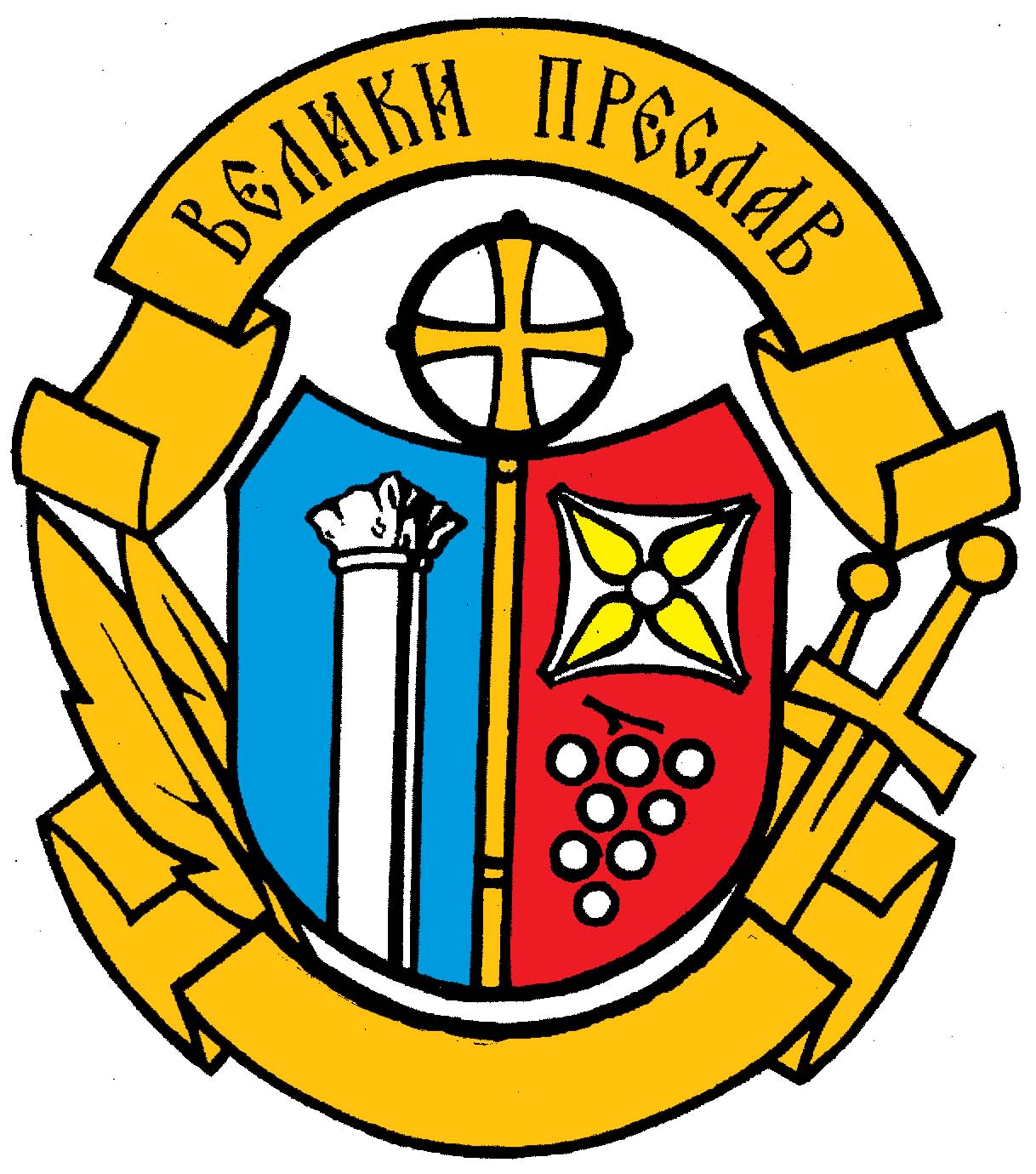 О Б Щ И Н А  В Е Л И К И  П Р Е С Л А В    	 ÎÄÎÁÐßÂÀÌ: /П/             ИНЖ. ЯНКО ЙОРДАНОВ  	     	 Êìåò íà Îáùèíà Âåëèêè ÏðåñëàâДОКУМЕНТАЦИЯ ЗА КОНЦЕСИЯ íà ÿçîâèð è ïðèëåæàùèòå êúì íåãî ñúîðúæåíèÿ, íàõîäÿù ñå â çåìëèùåòî íà ñ. Çëàòàð, îáùèíà Âåëèêè Ïðåñëàâ, ïóáëè÷íà îáùèíñêà ñîáñòâåíîñò, ñúñòîÿù ñå îò: Ïîçåìëåí èìîò ñ èäåíòèôèêàòîð 30942.395.112, ñ ïëîù 76843 êâ. ì., ïî êàäàñòðàëíàòà êàðòà íà ñ. Çëàòàð, îáùèíà Âåëèêè Ïðåñëàâ.2021 ã., ãð. Âåëèêè ÏðåñëàâСЪДЪРЖАНИЕ:ОПИСАНИЕ НА ПРЕДМЕТА И ОБЕКТА НА КОНЦЕСИЯ И ДОКУМЕНТИТЕ, КОИТО ГО ИНДИВИДУАЛИЗИРАТ. МИНИМАЛНО ГОДИШНО КОНЦЕСИОННО ВЪЗНАГРАЖДЕНИЕ. УСЛОВИЯ ЗА ОСЪЩЕСТВЯВАНЕ НА КОНЦЕСИЯТА.ОСНОВАНИЯ ЗА ИЗКЛЮЧВАНЕ И УСЛОВИЯ ЗА УЧАСТИЕ В ПРОЦЕДУРАТА.КРИТЕРИИ ЗА ВЪЗЛАГАНЕ И ДОКУМЕНТИ, ФОРМИРАЩИ ПРЕДЛОЖЕНИЕТО НА УЧАСТНИКА В ПРОЦЕДУРАТА. МЕТОДИКА ЗА ОЦЕНКА НА ОФЕРТИТЕ.ЗАЯВЛЕНИЯ И ОФЕРТИ ЗА УЧАСТИЕ В ПРОЦЕДУРАТА. МИНИМАЛНИ ИЗИСКВАНИЯ КЪМ ОФЕРТИТЕ И УКАЗАНИЯ И СРОКОВЕ ЗА ПОЛУЧАВАНЕТО ИМ.ОРГАНИЗАЦИЯ И ПРОВЕЖДАНЕ НА ПРОЦЕДУРАТА ЗА ОПРЕДЕЛЯНЕ НА КОНЦЕСИОНЕР.ПЛАНИРАНИ СРОКОВЕ ЗА ПРИКЛЮЧВАНЕТО Й.ПРИЛОЖЕНИЯ КЪМ ДОКУМЕНТАЦИЯТА НА КОНЦЕСИЯТА.ÎÏÈÑÀÍÈÅ HA ÏÐÅÄÌÅÒÀ È ÎÁÅÊÒÀ ÍÀ ÊÎÍÖÅÑÈß È ÄÎÊÓÌÅÍÒÈÒÅ, ÊÎÈÒÎ ÃÎ ÈÍÄÈÂÈÄÓÀËÈÇÈÐÀÒ. ÌÈÍÈÌÀËÍÎ ÃÎÄÈØÍÎ ÊÎÍÖÅÑÈÎÍÍÎ ÂÚÇÍÀÃÐÀÆÄÅÍÈÅ.С настоящата документация и указания за участие в концесия Община Велики Преслав Ви уведомява, че в съответствие с разпоредбите на Закона за концесиите /ЗК/ и в изпълнение на Решение № 3/……..2021 г. на Кмета на Община Велики Преслав, е ОТКРИТА ПРОЦЕДУРА за възлагане на концесия за ползване на обект - публична общинска собственост - язовир, находящ се в землището на с. Златар, община Велики Преслав.Обектът на концесия се индивидуализира, както следва:Обектът на концесия включва: язовир и прилежащите към него съоръжения, находящ се в землището на с. Златар, община Велики Преслав, публична общинска собственост, състоящ се от: Поземлен имот с идентификатор 30942.395.112, с площ 76843 кв. м., по кадастралната карта и кадастралните регистри на с. Златар, община Велики Преслав.Документи, индивидуализиращи обекта на концесията:Акт за публична общинска собственост № 2513/12.03.2019 г., вписан в Дв. вх. per. № 456/13.03.2019 г., парт.10775, том 2, № 89, на Агенция по вписванията - Служба по вписванията - гр. Велики Преслав.Скица № 15-427543-16.05.2019г. на СГКК - гр. Шумен.Срок за извършване на оглед на обекта на концесия.Оглед на обекта на концесията може да направи всеки икономически оператор, който има желание за това и е получил Удостоверение за оглед (Приложение № 3), всеки работен ден от 08:30 часа до 17:00 часа в периода от деня, следващ издаването на Удостоверението до 7 дни преди крайния срок за получаване на офертите. Ако	 последният ден от срока е неприсъствен, срокът изтича в първия следващ присъствен ден. Икономическите оператори подават исканията си за оглед до комисията като представят или изпращат попълнен образец на удостоверение за оглед (Приложение № 3) - за подпис от Председателя на комисията по чл.80, ал. 1 от ЗК. Предоставянето на удостоверение за оглед се извършва лично на определеното лице за контакт, по пощата или по факс. Ако огледът не може да бъде	 извършен на посочените от икономическия оператор дати, комисията посочва други дати. При необходимост от повторен оглед на обекта, икономическия оператор подава ново искане до комисията. По време на огледа икономическия оператор и неговият екип могат да контактуват само с упълномощените за това лица. При извършване на огледа икономическия оператор и неговият екип не могат да получават и не се разрешава да им се предоставят копия от документи, имащи отношение към обекта на концесия, освен с разрешение на комисията.На икономическия оператор е предоставена преценката дали да извърши посещение и оглед на обекта на концесията. Концедентът разрешава заявленията и офертите да се изготвят и представят и без да е извършен оглед и посещение на обекта на концесията.2. Според предмета си концесията е за ползване и включва:Основният предмет на концесията включва стопанисване и техническа експлоатация, текущо поддържане на язовира и свързаните с него съоръжения;Чрез ползване на обекта на концесия, концесионерът извършва стопански дейности, които не променят предназначението на обекта и неговите функции като елемент от системата на хидромелиоративните съоръжения в региона, не увреждат неговите елементи, не са свързани с опасности за околната среда, човешкото здраве и имуществото на други лица и не са забранени от действащото законодателство - рибовъдство, напояване, индивидуален и спортен риболов. Икономическите оператори, чрез концесията за ползване на общинския язовир, имат възможността да извършват тези стопански дейности, само при условие, че поемат ангажимента да гарантират текущо техническо поддържане на съоръженията на язовира и неговата безопасност.Срок на концесията - 25 /двадесет и пет/ години. Срокът на концесията се посочва в обявлението за откриване на процедурата /вж чл. 34, ал. 2 от ЗК/.4. Минимално годишно концесионно възнаграждение.Съгласно чл. 33, ал. 2от ЗК при концесия за ползване и когато обектът на концесията е общинска собственост, както е в конкретния случай, винаги се дължи концесионно възнаграждение, което концесионерът заплаща на концедента. Годишното концесионно възнаграждението се определя въз основа на офертата на участника, обявен за концесионер. Минималното годишно концесионно възнаграждение е в размер на 3750  /три хиляди седемстотин и петдесет/ лева без ДДС. Годишното концесионно възнаграждение се заплаща по сметка на Община Велики Преслав по начин, текущо договарян между страните и съгласно клаузите на концесионния договор, в срокове, както следва:Първото концесионно възнаграждение се заплаща до 30-то число на месеца, следващ месеца на изтичане на година, през която е влязъл в сила концесионния договор и се дължи пропорционално за периода от време от годината, през която концесионният договор е действал;  За всяка следваща година от срока на концесията годишното концесионно възнаграждение се заплаща до 30.06. на съответната година.При забава в плащането на концесионното възнаграждение, концесионерът дължи лихва в размер на законната лихва изчислена върху размера на забавената вноска.С оглед динамиката на инфлационните процеси да се извършва корекция на концесионното възнаграждение в тримесечен срок след края на всеки период от 2 години (или в тримесечен срок след период, в който ръста на цените е повече от 15 %) с индекса на цените и инфлацията на Националния статистически институт през изминалия период. Годишното концесионно възнаграждение се актуализира и при промяна на инфлационния индекс над 20% годишно.II. УСЛОВИЯ ЗА ОСЪЩЕСТВЯВАНЕ НА КОНЦЕСИЯТА. Общи изисквания към участниците.Пълен достъп до информационния пакет на документацията за концесията е осигурен на официалния уеб сайт на Община Велики Преслав: www.velikipreslav.bgВ процедурата за предоставяне на концесия може да участват икономически оператори, които могат да са:	всяко физическо лице, юридическо лице или друго образувание, или група от такива лица и/или образувания, включително временно обединение от предприятия. Икономическите оператори може да участват в процедурата за определяне на концесионер самостоятелно или като се сдружават в избрана от тях форма, наричана в ЗК "група от икономически оператори".В случай, че участникът участва като обединение, което не е юридическо лице, тогава участникът следва да представи към заявлението си за участие:а/ документ, от който да е видно определеният партньор, който ще представлява обединението за целите на концесията, както и че участниците в обединението носят солидарна отговорност за изпълнение на договора за концесия.б/ копие от документ, от който да е видно правното основание за създаване на обединението, както и следната информация във връзка с конкретната концесия:правата и задълженията на участниците в обединението;разпределението на отговорността между членовете на обединението;дейностите, които ще изпълнява всеки член на обединението.Не се допускат промени в състава на обединението след крайния срок за подаване на офертата, както и промени в дейностите, които ще изпълняват членовете на обединението.Когато в документа	 за създаването на обединението липсват клаузи, гарантиращи изпълнението на горепосочените условия, или състава на обединението се е променил след подаването на офертата - участникът ще бъде отстранен от участие в процедурата за възлагане на концесия."Заинтересован участник" е участник, който е отстранен от участие в процедурата за определяне на концесионер при извършване на действията по допускане и/или подбор, но не е уведомен за отстраняването или производството по обжалването на решението, с което е отстранен, не е приключило /§1, т. 3 от Допълнителните разпоредби на ЗК/."Заинтересован участник" е участник, който е класиран, но не е определен за концесионер, както и участник, който е отстранен от участие в процедурата за определяне на концесионер, но решението, с което е отстранен, не е влязло в сила /§ 1, т. 4 от Допълнителните разпоредби на ЗК/.Статут на "заинтересовано лице" има всяко лице, което отговаря на изискванията на § 1, т. 5 от Допълнителните разпоредби на ЗК, а именно "заинтересовано лице" е всяко лице, което има или е имало интерес от сключването на концесионния договор и на което е нанесена вреда от твърдяното нарушение.Икономически оператор, който е подал заявление има правата на участник в процедурата за определяне на концесионер, а от датата на подаване на оферта икономическият оператор придобива правата на участник в процедурата.Изисквания свързани с обекта на концесия:До прекратяването на концесионния договор страните по него не може да се разпореждат с целия или с част от обекта на концесия, включително с негова принадлежност или с концесионната територия.Приращенията върху обекта на концесия, върху концесионната територия или върху принадлежност, които са публична общинска собственост, стават собственост на общината от момента на възникването им.Площта и границите на обекта на концесия, могат да се изменят с допълнително споразумение към концесионния договор, ако обективно: се променят в резултат на влязло в сила съдебнорешение относно спор за собственост, или; се променят в резултат на влязъл в сила ПУП, или; се променят в резултат на законодателни промени.Извън случаите по т.2.3 не може да се сключва допълнително споразумение към концесионния договор за промяна на границите и площта, определени с концесионния договор.Клаузи за изменение на концесионния договор. Извършва се със сключване на допълнително споразумение след мотивирано предложение на една от страните по договора. Концедентът отправя или приема, или отказва да приеме предложение за изменение на концесионния договор след одобрение от Общински съвет - Велики Преслав. Когато някоя от страните твърди, че е възникнало основание за изменение на концесионния договор, но не може да бъде постигнато съгласие за изменението на договора, спорът се решава от съда по реда на Гражданския процесуален кодекс.Концесионният договор може да се изменя, когато:чрез клауза за преразглеждане, определена в документацията на концесията, е предвидена възможност за изменения, независимо от тяхната стойност, или;стойността на изменението е в размер под европейския праг, под 10 на сто от стойността на концесията и не води до изменение на цялостния характер на концесията, или;промяната, независимо от нейната стойност, не е съществена, а по смисъла на ЗК, съществена е всяка промяна, която:въвежда условия, които, ако са били част от процедурата за определяне на концесионер, биха позволили допускането на участници, различни от първоначално допуснатите, или до оценяването на оферта, различна от първоначално оценената, или биха привлекли към участие в процедурата допълнителни участници;променя икономическия баланс на концесията в полза на концесионера по начин, който не е бил предвиден с концесионния договор;променя предмета на концесията и цялостния й характер;води до замяна на концесионера, без да е налице съответна клауза за преразглеждане, или преобразуване с промяна на правната форма или преобразуване с универсално правоприемство.Когато след сключване на концесионния договор възникне обстоятелство, което концедента не е могъл да предвиди при възлагане на концесията и което налага изменение на концесионния договор, договорът може да се измени, ако това не води до промяна на цялостния характер на концесията, до увеличаване на първоначалната стойност на концесията с повече от 50 на сто и до удължаване на срока на концесията с повече от една трета от определения с договора конкретен срок.Концесионерът уведомява концедента за подготвяно преобразуване с универсално правоприемство и прави предложение за замяна на концесионера с правоприемник. Към предложението концесионерът представя информация за условията на подготвяното преобразуване, както и доказателства, че правоприемникът отговаря на условията за участие и че за него не е налице основание за изключване.При техническата поддръжка и експлоатацията на язовира, концесионерът:Има право с договор за подизпълнение да възлага на посочено в заявлението или на избрано след сключване на концесионния договор лице изпълнението на конкретно определени дейности по предмета на концесията.Договор за подизпълнение може да се сключи само с лице, за което не е налице основание за изключване.Концесионерът може да сключва договори за подизпълнение за дела от концесията и за видовете дейности от нейния предмет, които е посочил в заявлението.Няма право да отдава под наем територията на обекта на концесията или части от нея.При последващо възникване на опасност за националната сигурност и отбраната на страната, за живота и здравето на гражданите, за околната среда, за защитените територии, зони и обекти и за обществения ред, страната по концесионния договор, която е узнала за това, е длъжна незабавно да уведоми другата страна. При възникване на тези обстоятелства концесионния договор се изменя, когато е налице някое от основанията по т. 3, или се прекратява.Гаранции за изпълнение на задълженията по концесионния договор. Концесионерът представя гаранции и/или други обезпечения за изпълнение на задълженията си по концесионния договор.Парична гаранция за изпълнение на концесионния договор в размер на 50 % от годишното концесионно възнаграждение, която се внася по сметка на концедента преди подписване на концесионния договор и се поддържа от концесионера в този размер през целия период на концесията.При прекратяване на концесионния договор от страна на концедента, без вина на концесионера, гаранцията по т.5.1 се възстановява на концесионера;При прекратяване на концесионния договор от страна на концедента, по вина на концесионера, гаранцията по т.5.1 остава в полза на концедента;При прекратяване на концесионния договор, едностранно от концесионера, без виновност за страните, гаранцията не се възстановява на концесионера. Последици от прекратяване на концесионния договор:при прекратяване на договора поради изтичане на срока на концесията, концесионерът няма право на обезщетение за направените инвестиции или разходи по експлоатацията на обекта на концесия, които не са възстановени;При предсрочно прекратяване на договора по причина, за която концедентът отговаря, концесионерът има право на обезщетение в размер на невъзстановените разходи на концесионера за инвестиции в обекта на концесия и неустойка в размер на концесионното възнаграждение за период от една година след датата на прекратяване на договора;При предсрочно прекратяване на договора по причина, за която концесионерът отговаря, концедентът има право на обезщетение в размер на концесионното възнаграждение за период от една година след датата на прекратяване на договора.ОСНОВАНИЯ ЗА ИЗКЛЮЧВАНЕ И УСЛОВИЯ ЗА УЧАСТИЕ ВПРОЦЕДУРАТА1. Основания за изключване. Липсата на специални изисквания и на необходимост от значителни ресурси при извършване на дейностите, които могат да се организират в обекта на концесията, определят като единствени ограничения разпоредбите на чл. 60 от Закона за концесиите (ЗК). При наличие на основание за изключване участникът се отстранява от процедурата за определяне на концесионер.Основанията за изключване са:влязла в сила присъда, с която участникът или участникът, или член на неговия управителен или надзорен орган, или лице, което има правомощия да представлява, да взема решения или да упражнява контрол в рамките на тези органи, е осъден за престъпление по чл. 108а,чл. 159а - 159г, чл. 192а, чл. 212, ал. 3, чл. 248а, чл. 253, чл.253а,чл. 254б, чл. 301 - 302а, чл. 304- 305а, чл.307, чл.321и чл.321а от Наказателния кодекс, или влязла в сила присъда или друг съдебен акт за аналогично престъпление в друга държава - членка на Европейския съюз, или трета държава, или са налице обстоятелствата по т.1.1., но участникът или участникът, или член на неговия управителен или надзорен орган, или лице, което има правомощия да представлява, да взема решения или да упражнява контрол в рамките на тези органи, не се отстранява от участие, когато е:а/ реабилитиран;б/ до приключване на процедурата за определяне на концесионер са изтекли или ще изтекат 5 години от изтърпяване на наложеното наказание;в/ представил доказателства, че е платил дължимите обезщетения за вредите, които са резултат от престъплението.влязъл в сила административен или съдебен акт, с който еустановено, че участникът или участникът не е изпълнил задължения, свързани с плащането на данъци или на задължителни осигурителни вноски по смисъла на чл. 162, ал. 2, т. 1 от Данъчно-осигурителния процесуален кодекси лихвите по тях в Република България, или аналогични задължения съгласно законодателството на държавата, в която участникът или участникът е установен, но не се отстранява, когато са налице обстоятелствата по т. 1.2. и:а/ са изтекли или до приключване на процедурата за определяне на концесионер ще изтекат 5	години от влизането в сила на съответния акт	и участникът или участникът е 	представил доказателства, че е изпълнил	задълженията, включително за начислени лихви или глоби, или;б/ срокът по	буква „а“ не	е изтекъл, но участникът или участникът е представил доказателства, че:аа/ е изпълнил задълженията си, като е платил, или че е допуснато разсрочване, отсрочване или обезпечение на задълженията, включително за начислени лихви или глоби, илиаб/ е уведомен за точния размер на задълженията, дължим вследствие на нарушението, в момент, в който не е бил в състояние да вземе мярка за изплащане преди изтичането на срока за представяне на заявлението;влязъл в сила административен или съдебен акт, с който на участника или на участника е забранено да участва в процедури за възлагане на обществени поръчки или концесии съгласно законодателството на държавата, в която е установен, или друга държава - членка на Европейския съюз, но не се отстранява, когато е осъден с влязъл в сила административен или съдебен акт, с който на участника или на участника е забранено да участва в процедури за възлагане на обществени поръчки или концесии съгласно законодателството на държавата, в която е установен, но срокът, за който е наложено изключването е изтекъл.влязъл в сила административен или съдебен акт, с който е установено, че участникът:а)	виновно е извършил тежко професионално нарушение, или;б)	не е изпълнил задължения в областта на екологичното, социалното и трудовото право, установени с националното законодателство, правото на Европейския съюз, колективни споразумения или с международните конвенции в социалната област и в областта на околната среда по приложение № 5, или;в)	е сключил споразумение с един или повече други икономически оператори, с което е нарушил правилата на конкуренцията;допуснато от участника съществено неизпълнение на задължение по концесионен договор или по договор за обществена поръчка, което е довело до прекратяване на съответния договор; но не се отстранява, когато са налице обстоятелствата по т. букви "а" и "в" и т. 1.5, но са изтекли или до приключване на процедурата за определяне на концесионер ще изтекат три години от влизането в сила на съответния акт по т. 1.4, съответно от прекратяването на договора или налагането на санкция по т. 1.5, и участникът или участникът е представил доказателства, че е платил дължимите обезщетения, включително за вредите, които са резултат от съответното нарушение;и не се отстранява, когато са налице обстоятелствата по т. буква "б”, но участникът е представил доказателства, че е изпълнил задължението или че до приключване на процедурата за определяне на концесионер ще изтекат три години от влизането в сила на акта, с който е установено неизпълнението, като и доказателства, че е платил дължимите обезщетения, включително за вредите, които са резултат от неизпълнението.регистрация на участника, или на свързани с него лица в юрисдикция с преференциален данъчен режим по смисъла на § I, т. 64 от допълнителните разпоредби на Закона за корпоративното подоходно облагане;но не се отстранява, когато участникът е представил доказателства, че е налице някое от обстоятелствата по чл. 4 от Закона за икономическите и финансовите отношения с дружествата, регистрирани в юрисдикции с преференциален данъчен режим, свързаните с тях лица и техните действителни собственици.обявена несъстоятелност или ликвидация, или открито производство по несъстоятелност на участника, или наличие на сходна процедура съгласно законодателството на държавата, в която е установен.наличие на конфликт на интереси, който не може да бъде преодолян чрез отстраняване на лицето, за което е налице конфликт на интереси;опит на участника да упражни непозволено влияние върху процеса на вземане на решения от концедента, да получи поверителна информация, която може да му даде необосновано предимство в процедурата за определяне на концесионер, или да представи невярна, непълна или подвеждаща информация, която може да окаже влияние върху решенията за отстраняване от процедурата за определяне на концесионер, за подбор или за определяне на концесионер.непредоставяне от участника на информация, необходима за удостоверяване на отсъствие на основание за изключване или на изпълнението на изискванията относно техническите способности, определени от концедента.С  подаване на Заявлението по чл. 86, ал. 2  от Закона за концесиите (Приложение №1) участникът декларира отсъствието на основания за изключване от участие в откритата процедура, както и отсъствието на основания за изключване на посочените подизпълнители и трети лица, посочени в чл. 60, ал.1-3 от ЗК.До приключване на процедурата, комисията служебно следи за наличие на основание за изключване по чл. 60, ал. 2 от ЗК. Когато установи съществуващо или нововъзникнало основание за изключване, комисията не оценява офертата и отстранява участника от участие в процедурата за определяне на концесионер /чл. 103, ал. 4 от ЗК/.2. Условията за участие са изисквания към икономическите оператори, които са необходими за изпълнение на концесионния договор и се посочват в обявлението за откриване на процедурата.Като условие за участие в процедурата се определят следните изисквания по отношение на техническите способности на икономическите оператори.За удовлетворяване на условието за участие, относно техническите способности на икономическите оператори те доказват съответствието си с условието чрез:за доказване на техническите способности, с оглед приоритета на изискването за осигуряване на нормална, безопасна и съобразена с изискванията на действащото законодателство експлоатация и текущо поддържане на съоръженията, се предвижда концесионерът да отговаря на изискванията за „оператор на язовирна стена", съгласно пap. 1 ал. 1 т. 95 от Допълнителните разпоредби на Закона за водите, или еквивалентно съгласно законодателството на държавата, в която участникът е установен, или при изпълнение на договора за концесия да разполага с лице, за извършване на дейностите предвидени в чл. 138в от Закона за водите, отговарящо на изискванията за „оператор на язовирна стена" или еквивалентно съгласно законодателството на държавата, в която участникът е установен;За да отговори на това изискване участникът представя: 1. Удостоверение и/или други документи за да докаже, че отговаря на изискванията за „оператор на язовирна стена", съгласно пap. 1, ал. 1, т. 95 от Допълнителните разпоредби на Закона за водите; или2. Доказателства, че разполага с лице, за извършване на дейностите предвидени в чл. 138в от Закона за водите, отговарящо на изискванията за „оператор на язовирна стена" и доказателства, че лицето отговаря на тези изисквания; или  3. Декларация - Приложение № 12, че, ако участникът бъде определен за концесионер, преди сключване на договора за концесия, ще представи доказателства, че отговаря на изискванията за „оператор на язовирна стена", съгласно пap. 1, ал. 1, т. 95 от Допълнителните разпоредби на Закона за водите или че ще разполага с лице, за извършване на дейностите предвидени в чл. 138в от Закона за водите, отговарящо на изискванията за „оператор на язовирна стена" и доказателства, че лицето отговаря на тези изисквания.Участникът може да докаже съответствие с условието за участие, по който и да било от посочените по-горе начини.    Ако информацията се съдържа в достъпен публичен регистър, който може да се провери от концедента, това обстоятелство може да се посочи от участника.  Б) При подаване на заявлението и офертата си участниците поемат правата и задълженията по техническата експлоатация на язовира, стената и съоръженията към него. Изпълнението на това изискване е условие за сключването на концесионния договор. Приоритета на целите, свързани със запазването и нормалната експлоатация на хидромелиоративните съоръжения на територията на Община Велики Преслав изискват участниците да декларират, че ще осъществяват стопанската си дейност в обекта на концесията като за целия срок на концесията поемат изцяло правата и задълженията по експлоатацията и ползването на язовирите, хидротехническите и инфраструктурните съоръжения по реда на Наредба за условията и реда за осъществяване на техническата и безопасната експлоатация на язовирните стени и на съоръженията към тях, както и на контрол за техническото им състояние, Закона за водите и както и по реда на евентуални бъдещи нормативни документи, регламентиращи посочените права и задължения.Участникът може да докаже изпълнението на определените от концедента изисквания относно техническите си способности с възможностите на едно или повече лица, наричани по-нататък "трети лица", независимо от правната връзка между тях. За третите лица се прилагат основанията за изключване. Участникът представя документи, с които доказва, че за третите лица не е налице основание за изключване, както и че при изпълнението на концесионния договор ще има на разположение ресурсите на третите лица.IV. КРИТЕРИИ ЗА ВЪЗЛАГАНЕ И ДОКУМЕНТИ, ФОРМИРАЩИ
ПРЕДЛОЖЕНИЕТО НА УЧАСТНИКА В ПРОЦЕДУРАТА. МЕТОДИКА ЗАОЦЕНКА НА ОФЕРТИТЕ.Определените критерии за възлагане съответстват на принципите на публичност, прозрачност, пропорционалност, равнопоставеност и недопускане на дискриминация, което гарантира, че офертите ще се оценяват в условия на свободна конкуренция.Като критерии за възлагане концедента определя обективни изисквания, свързани с предмета и обекта на концесията, оценката на които дава възможност да се определи икономически най-изгодната оферта при най-добро съотношение "качество-цена". Концедентът определя критериите за възлагане според значимостта им в низходящ ред. В същата последователност концедента описва критериите за възлагане в обявлението за откриване на процедурата. При настоящата открита процедура концедентът определя и относителната тежест на критериите за възлагане. Икономически най-изгодната оферта се определя въз основа на комплексна оценка на офертата по следните критерии и относителната тежест на всеки от тях:1. Критерии за възлагане, както следва:1.1. Финансов показател- предложение за размер на годишното концесионно възнаграждение с относителна тежест в комплексната оценка - 40 %. Приетият принцип за липса на ограничения и стимулиране на по-ефективни технологични и организационни решения определя като съществен за възлагането критерий за оценка на предложенията, респ. документ, формиращ предложението на участника в процедурата, предложението за размер на годишното концесионно възнаграждение. Предложенията за размер на годишното концесионно възнаграждение са в български левове и не трябва да са по-ниски от определения начален минимален размер на концесионното възнаграждение (3 750,00 лв). Предложения, включващи по-нисък размер няма да бъдат разглеждани, като несъответстващи на минималните икономически изисквания на Концедента, а участниците предложили такива ще бъдат отстранени от процедурата.Финансовият показател може да донесе на участника – до 100 т.1.2. Технически показател/техническо предложение/ с относителна тежест в комплексната оценка - 60 %. Техническият показател отчита качеството на техническото предложение по отношение на организацията на работа при изпълнение на концесионния договор, оценява се обхвата и качеството на включените в инвестиционната програма дейности, осигуряващи най-доброто поддържане на обекта на концесията в експлоатационна годност.Техническият показател може да донесе на участника – до 100 т.2. Методика за оценка на офертите. Назначената от кмета на общината комисия, извършва действия по раздел VIII от глава трета от Закона за концесиите. Оценява допуснатите оферти по критериите за възлагане чрез прилагане на методика за оценка на офертите, като оценява предложенията на участниците, съдържащи се в обвързващото им предложение. Показател, оценяващ предложената стойност на годишното концесионно възнаграждение (Пк) – с относителна тежест 40 %.КiПк = ----- . 40Кmax            Където Кi [лв.] – предложена от i-я участник стойност на концесионното възнаграждение;Кmax	[лв.] – най-високата предложена стойност на концесионното възнаграждение.Стойността на Пк може да бъде ≤ 40.Показател, оценяващ направеното инвестиционно предложение (Пи) – с относителна тежест 60 %. Отчита се на основата на изготвеното от участника инвестиционно предложение. Срокът за изпълнение на инвестиционното предложение е 5 години, считано от началото на концесията. Инвестиционното предложение е неразделна част от общото предложение на участника и включва разпределение на предложената инвестиция по отделни обекти и съоръжения, както и по години.СiПи = --------- . 60 CmaxКъдето Сi – стойност на инвестиционното предложение на i – я участник;	Cmax – най-високата предложена стойност на инвестиционното предложение.Пи може да бъде от 0 ÷  60.Участник, който не направи инвестиционно предложение (или чието предложение не е прието от комисията) получава оценка Пи = 0.Окончателната оценка на предложението на даден участник ще се определи съобразно стойността на интегрален показател (Пок), който представлява сбор от показателите, мотивирани в т.т. 1 и 2, отчитащи и относителните тежести на отделните критерии.Пок = Пк + ПиСтойността на Пок може да бъде ≤ 100	Печели предложението, за което се получава най-високата стойност на Пок.	Офертите на участниците се класират в низходящ ред, като се започне от офертата, получила най-високата комплексна оценка (при максимален брой точки – 100) , на следващо място се класира офертата, получила следващата по-размер (по-ниска) комплексна оценка и т.н.В "Техническото предложение" всеки участник задължително следва да опише последователността, продължителността и размера на инвестициите на предвидените от него дейности във времето за изпълнение на договора за отдаване на язовира на концесия, в зависимост от избрания от него подход. Посоченото описание следва да бъде изготвено в съответствие с изискванията на закона, както и с изискванията на Концедента. По този показател комисията оценява предложените от участниците последователност на дейностите, етапност и срокове за започване и приключване на отделните етапи във времето. В тази връзка, всяко "Техническо предложение" в тази част, е необходимо да съдържа минимално следните елементи:Подробно описание на отделните дейности и свързаните с тях инвестиции при изпълнение на концесията;Последователност и продължителност на изпълнение на дейностите; Следва да се обхванат всички дейности, организация и подход на изпълнение, с посочване на необходимите технически и човешки ресурси.Офертите на участниците се класират в низходящ ред, като се започне от офертата, получила най-високата комплексна оценка /при максимален брой точки – 100/, на следващо място се класира офертата, получила следваща по-размер /по-ниска/ комплексна оценка и т.н.ЗАЯВЛЕНИЯ И ОФЕРТИ ЗА УЧАСТИЕ В ПРОЦЕДУРАТА. МИНИМАЛНИ ИЗИСКВАНИЯ КЪМ ОФЕРТИТЕ И УКАЗАНИЯ И СРОКОВЕ ЗАПОЛУЧАВАНЕТО ИМ.Документацията за участие в откритата процедура се състои от Образци на документи от Приложение №1 до Приложение №13 посочени в раздел VIII и приложени към настоящата.Пълен достъп до информационният пакет на документацията за концесията е осигурен на официалния уеб сайт на Община Велики Преслав: www.velikipreslav.bgЗа участие в откритата процедура икономическите оператори подават заявление и оферта. Заявлението съдържа информация съобразно чл. 86, ал. 1 от ЗК. Офертата се състои от предложение и обвързващо предложение, като предложението съдържа информация, съгласно чл. 88, ал. 2 от ЗК, а обвързващото предложение съдържа резюме на конкретните предложения по критериите за възлагане. При несъответствия между предложението и обвързващото предложение оценката на офертата се извършва по обвързващото предложение. Заявлението, предложението и обвързващото предложение се изготвят по образците, които се съдържат в документацията за участие. Заявлението и предложението се представят на електронен носител във формата на електронен документ, подписан с електронен подпис от лицето, което представлява икономическия оператор. Електронният носител включва и електронен образ на документите, с които икономическият оператор удостоверява твърдените от него факти и обстоятелства. Електронният образ се снема със сканиращо устройство във вид и по начин, позволяващи разчитането им. Пълното и точно съответствие на снетия електронен образ със снемания документ се удостоверява с електронен подпис. В електронния носител, който съдържа предложението, се включва и електронен образ на обвързващото предложение.Обвързващото предложение се представя на хартиен носител.Съдържанието на заявлението, офертите и приложените към тях документи, е на български език.При откритата процедура заявлението и офертата се подават в общ плик с надпис „Заявление и оферта“ и информация за наименованието на концесията, името, съответно наименованието, адрес и електронен адрес на участника.	Общият плик съдържа пликовете със заявлението, предложението и обвързващото предложение.Офертата на участниците се състои от две части заявление и оферта. Всяка от частите на офертата се изготвя по образец, съдържащ се в документацията за концесията, и се подписва от лицето, което представлява участника.1. Заявление за участие. Заявлението за участие трябва да има формата и съдържанието, предвидени в настоящата документация (Приложение №1) и да отговаря на изискванията на чл. 86, ал. 1 от ЗК. Заявлението за участие съдържа:информация за процедурата за определяне на концесионер и за концедента;информация за участника или участника относно:а)	името, съответно наименованието на участника или участника, данните за контакт, включително електронен адрес;б)	формата на участие - самостоятелно или в група от икономически оператори;в) лицата, които представляват участника или участника съгласно регистъра, в който е вписан, ако има такъв регистър; когато икономическият оператор не е вписан в регистър - лицата, които го представляват съгласно еквивалентен документ;г)	определените към датата на подаване на заявлението подизпълнители и информация относно името, съответно наименованието, данните за контакт, включително електронен адрес, и лицата, които представляват всеки посочен подизпълнител съгласно регистъра, в който е вписан, ако има такъв регистър;д)	третите лица;начина на изпълнение на концесионния договор:а) при участие на група от икономически оператори - посочване на оператора, който представлява групата, или на водещия партньор, както и на дела от концесията и видовете дейности от предмета на концесията, който ще изпълнява всеки от партньорите. В случай, че участникът участва като обединение, което не е юридическо лице, тогава участникът следва да представи към заявлението си за участие документите посочени в Раздел II, т.1.2.1 от настоящата документация.б) при използване на подизпълнители - посочване на дела от концесията и видовете дейности от предмета на концесията, който ще се изпълнява от подизпълнители;деклариране отсъствието на основание за изключване относно участника или участника, както и относно посочените подизпълнители и трети лица;деклариране на съответствието с условията за участие на участника или участника. Документ за упълномощаване - когато участникът се представлява от пълномощник(прилага се когато е приложимо);Декларация за съгласие за обработка на лични данни - Приложение № 2;Удостоверение за извършване на оглед, условията за който са подробно разписани в т. 1.3.от Раздел I „ОПИСАНИЕ НА ПРЕДМЕТА И ОБЕКТА НА КОНЦЕСИЯ И ДОКУМЕНТИТЕ, КОИТО ГО ИНДИВИДУАЛИЗИРАТ" - Приложение №3 (прилага се когато е приложимо);Към заявлението се прилагат документите, с които участникът доказва изпълнението на изискванията за технически способности. Когато участникът е посочил, че доказва съответствието си с изискванията за технически способности с възможностите на трети лица, той прилага към заявлението и доказателства, че ще има на разположение ресурсите на третите лица за целия срок на концесията.Заявлението за участие - Приложение № 1, заедно с приложените към него образци на документи посочени в т. 1.6 - 1.16 от Раздел V. „ЗАЯВЛЕНИЯ И ОФЕРТИ ЗА УЧАСТИЕ В ПРОЦЕДУРАТА. МИНИМАЛНИ ИЗИСКВАНИЯ КЪМ ОФЕРТИТЕ И УКАЗАНИЯ И СРОКОВЕ ЗА ПОЛУЧАВАНЕТО ИМ." от настоящите условия и други документи, ако има такива, подписани от лицето, което представлява участника или негов пълномощник се представя на електронен носител, подписан с електронен подпис, в отделен запечатан непрозрачен плик с надпис „Заявление" с посочване на наименованието на концесията, името, съответно наименованието, адрес и електронен адрес на участника или участника.2. Изисквания към подготовка и подаване на предложение от участниците.Предложението следва да бъде изготвено съгласно указанията в настоящата документация - Приложение № 8.  Предложението следва да бъде написано на	български език, подписано с електронен подпис и представено на електронен носител.Предложението следва да бъде подписано от представляващия фирмата или упълномощено от него лице.Предложената цена на годишното концесионно 	възнаграждение се посочва в левове без вкл. ДДС.   Съдържание на ПРЕДЛОЖЕНИЕТО:2.1. Надлежно попълнен Образец на предложението - Приложение № 8,към което се прилагат:	- Конкретни предложения по критериите за възлагане;	- Мотивиране на предложенията по критериите за възлагане;	- финансово-икономически модел, включващ анализ на паричните потоци на концесията и конкретен срок на концесията, който не може да е по-дълъг от максималния срок, посочен в обявлението за откриване на процедурата;	- Доказателства за осъществимостта на направените предложения по критериите за възлагане;	- Предложение за създаване на проектно дружество /представя се ако е приложимо/;- Декларация за срока на валидност на офертата (Приложение № 4)Забележка: Срокът на валидност на офертата следва да бъде не по-кратък от 120 /сто и двадесет/ дни от посочената крайна дата на приемане на оферти;	- Декларация за произход на средствата по Закона за мерките срещу изпирането на пари (Приложение № 5);	- Друга информация /представя се, ако има такава/.В предложението може да се определи поверителността на определена информация. Предложенията по критериите за възлагане не може да се определят като поверителна информация.Предложението, заедно с придружаващите го документи, описани по-горе, се представя на електронен носител, подписан с електронен подпис. В електронния носител, който съдържа предложението, се включва и електронен образ на обвързващото предложение. Предложението се подава в запечатан, непрозрачен плик. Върху плика задължително се изписва надпис „Предложение" с посочване наименованието на концесията, името, съответно наименованието, адрес и електронен адрес на участника или участника.Ако участникът е обединение, което не е юридическо лице, предложението се подписва от лицата, които представляват участниците в обединението. Ако участниците в обединението упълномощят лице, което да ги представлява, то подписва всички документи, които са част от предложението.3. Изисквания към подготовка и подаване на обвързващо предложение от участниците.Обвързващото предложението - Приложение № 7, представлява резюме на разработките и конкретните предложения по приложимите критерии за възлагане, които формират комплексната оценка на офертата.При несъответствия между предложението и обвързващото предложение оценката на офертата се извършва по обвързващото предложение.Обвързващото предложението се представя на хартиен носител, подписано от лицето, което представлява участника или негов пълномощник. В електронния носител, който съдържа предложението по предходната т. 2, се включва и електронен образ на обвързващото предложение.Съдържание на обвързващото предложение:3.1. Надлежно попълнен Образец на обвързващото предложение- Приложение № 7, което съдържа следната информация:  - Предложение за стойност на годишно концесионно възнаграждение за срока на концесията без вкл. ДДС;- Техническо предложение, в което се включва цялата необходима и изисквана от Концедента информация, подробно посочена в методиката за оценка на офертите, както следва:В "Техническото предложение" всеки участник задължително следва да опише последователността, продължителността и размера на инвестициите на предвидените от него дейности във времето за изпълнение на договора за отдаване на язовира на концесия, в зависимост от избрания от него подход. Посоченото описание следва да бъде изготвено в съответствие с изискванията на закона, както и с изискванията на Концедента. По този показател комисията оценява предложените от участниците последователност на дейностите, етапност и срокове за започване и приключване на отделните етапи във времето. В тази връзка, всяко "Техническо предложение" в тази част, е необходимо да съдържа минимално следните елементи:Подробно описание на отделните дейности и свързаните с тях инвестиции при изпълнение на концесията;Последователност и продължителност на изпълнение на дейностите; Следва да се обхванат всички дейности, организация и подход на изпълнение, с посочване на необходимите технически и човешки ресурси.Обвързващото предложение се подава в запечатан, непрозрачен плик. Върху плика задължително се изписва надписа „Обвързващо предложение" с посочване наименованието на концесията, името, съответно наименованието, адрес и електронен адрес на участника или участника.4.Изисквания към подготовка и подаване на офертата от участниците.4.1. Концедентът няма да приема варианти на офертата.Документите за участие в процедурата се приемат на български език. В случай на представяне на документи на друг език, същите следва да бъдат придружени с официални преводи на български език, заверени от заклет преводач.Участниците, подават оферта за участие, окомплектована по следния начин:В отделен запечатан непрозрачен плик с надпис „Заявление" с посочване наименованието на концесията, името, съответно наименованието, адрес и електронен адрес на участника или участника, се поставя електронен носител във формата на електронен документ, подписан с електронен подпис от лицето, което представлява икономическия оператор, който съдържа надлежно попълнен образец на „Заявление" - Приложение № 1, заедно с приложените към него образци на документи, посочени в т. 1.6-1.16 на т. 1 от Раздел V от настоящата документация, както и други документи, ако е приложимо.В отделен запечатан непрозрачен плик с надпис „Предложение" с посочване наименованието на концесията, името, съответно наименованието, адрес и електронен адрес на участника или участника, се поставя електронен носител във формата на електронен документ, подписан с електронен подпис от лицето, което представлява икономическия оператор, който съдържа надлежно попълнен образец на Предложението - Приложение № 8,заедно с приложените към него документи посочени в т. 2.1. от Раздел V от настоящите условия.В отделен запечатан непрозрачен плик с надпис „Обвързващо предложение" с посочване наименованието на концесията, името, съответно наименованието, адрес и електронен адрес на участника или участника, се поставя надлежно попълнен на хартиен носител Образец на Обвързващото предложението - Приложение № 7,заедно с приложените към него документи, ако има такива. Така оформените пликове „Заявление", „Предложение" и „Обвързващо предложение" се поставят в един общ плик с надпис „Заявление и оферта" с посочване на наименованието на концесията, името, съответно наименованието, адрес и електронен адрес на участника или участника.При изготвяне и подаване на офертата следва да се спазват следните правила:Документите се подписват от лицето, което представлява участника или негов пълномощник, за което е представено пълномощно;Ако участникът е обединение, което не е юридическо лице, документите се подписват от лицата, които представляват участниците в обединението. Ако участниците в обединението упълномощят лице, което да ги представлява, то подписва документите от името на икономическия оператор;Офертите се получават на определеното място, до определените дата и час, регламентирани в т. 5 от Раздел V. „ЗАЯВЛЕНИЯ И ОФЕРТИ ЗА УЧАСТИЕ В ПРОЦЕДУРАТА. МИНИМАЛНИ ИЗИСКВАНИЯ КЪМ ОФЕРТИТЕ И УКАЗАНИЯ И СРОКОВЕ ЗА ПОЛУЧАВАНЕТО ИМ." на настоящата документация за концесията. Когато в определения краен час на мястото за получаване има един или повече участници, те се включват в списък, който се подписва от определеното от концедента длъжностно лице и от присъстващите лица. Длъжностното лице приема офертите на всички участници, включени в списъка.При подаването на офертата длъжностното лице отбелязва върху плика поредния номер, датата и часът на получаването им, завежда офертите във входящ регистър по реда на получаването или издава на приносителя разписка за завеждането в регистъра.Длъжностните лица не приемат оферти, когато:са подадени след определения срок, с изключение на случаите по чл. 95, ал. 2 от ЗК;са подадени в незапечатан или с нарушена цялост плик;пликът не е надписан в съответствие с изискванията на чл. 92, ал. 1 и ал. 2 от ЗК.Място и срок за получаване на заявления и оферти.Срок за получаване на заявления и оферти за участие -Обявлението за откриване на процедура за определяне на концесионер се обнародва в интернет страницата на "Държавен вестник" и се открива партида на процедурата в Националния концесионен регистър.Едновременно с изпращането на обявлението за публикуване в "Държавен вестник", документацията се публикува и на интернет страницата на общината.Ако участник изпраща офертата си чрез препоръчана поща или куриерска служба, разходите са за сметка на участника. В този случай той следва да изпрати офертата така, че да обезпечи нейното пристигане в деловодството на Община Велики Преслав преди изтичане на срока за подаване на оферти. От значение ще бъде не дата и часът на изпращане на офертата, а датата и часът на получаването и от Концедента. Рискът от забава или загубване на офертата е за участника. Горепосочените правила ще се прилагат и при работата на Комисията назначена от възложителя за разглеждане и оценка на офертите.  Всеки икономически оператор или участник може да поиска удължаване на срока за получаване на заявления и оферти, по ред и условия, регламентирани в чл. 94 от ЗК.Срокът за получаване на заявления и оферти за участие в откритата процедура е до 17:00 часа на ………..2021г. и е определен, като е отчетен обема и сложността на документацията за концесията, времето, необходимо за изготвяне на заявленията и офертите, а също така и евентуалната необходимост от оглед на място на обекта на концесията за преценка на съществуващото състояние на водостопанското съоръжение.Ако в указаните срокове не бъдат подадени оферти, по предложение на комисията по провеждане на процедурата за определяне на концесионер, Кметът на Община Велики Преслав може със заповед да удължи срока за получаването им.Място за получаване на оферти.Желаещите да участват в процедурата за възлагане на концесия подават лично или чрез упълномощен представител или чрез пощенска или друга куриерска услуга с препоръчана пратка с обратна разписка, офертите си на адрес:9850, гр. Велики Преслав, ул. "Борис Спиров” № 58, Община Велики Преслав, всеки работен ден от 08:00 ч. до 17:00 ч. до крайния срок, посочен в обявлението.ОРГАНИЗАЦИЯ И ПРОВЕЖДАНЕ НА ПРОЦЕДУРАТА ЗА ОПРЕДЕЛЯНЕ НА КОНЦЕСИОНЕР,ПЛАНИРАНИ СРОКОВЕ ЗАПРИКЛЮЧВАНЕТО Й.1. На основание чл. 80, ал. 1 от ЗК, процедурата за определяне на концесионер се организира от концедента - Кмета на Община Велики Преслав и се провежда от назначена от него комисия за провеждане на процедурата за определяне на концесионер, наричана по-нататък „комисията", като действията на комисията са съобразно нормативните изисквания, посочени в раздел V и VIII, глава трета от ЗК. Със заповедта за назначаване на комисията концедентът определя едно или повече длъжностни лица, които подпомагат комисията технически и осъществяват обмен на информация с икономическите оператори, участниците, и лице с осигурен достъп до Националния концесионен регистър, което открива и поддържа партидата на процедурата.Решенията на комисията се мотивират и заедно с извършените от нея действия се отразяват в протокол. Обмен на информация при провеждане на процедурата за определяне на концесионер. Обменът на информация от концедента и комисията с икономическите оператори при провеждането на процедурата се осъществява чрез едно или повече от следните средства:електронни средства, включително електронна поща;пощенска услуга;връчване срещу подпис за удостоверяване на датата, часа и лицето, на което е извършено връчването.Средствата за обмен на информация се посочват в обявлението за откриване на процедурата.Избраният начин на комуникация трябва да позволява удостоверяване на датата на получаване на информацията.Изпратените по електронна поща документи се считат за връчени и получени от момента на постъпването им в системата на адресата.Концедентът и/или комисията изпраща актовете и съобщенията до участниците/заинтересованите лица, свързани с настоящата процедура, по избран от него/нея начин описан по-горе.Когато акт или съобщение не е получено от участник /заинтересовано лице по някой от начините, посочени по-горе, Концедентът/комисията публикува съобщение до него в партидата на концесията в електронната страница на Община Велики Преслав. Актът/съобщението се смята за връчено от датата на публикуването му. При промяна в посочения адрес и факс участниците са длъжни в срок до 24 (двадесет и четири) часа надлежно да уведомят възложителя, в противен случай всички съобщения на възложителя изпратени до посочените адреси, се считат за редовно връчени и получени.Разяснения, допълнителна информация и допълнителни документи.Всяко лице може да поиска разяснения или допълнителна информация, относно реда за провеждане на процедурата за определяне на концесионер, критериите за възлагане на концесията или документацията за концесията. Искането на разяснения или допълнителна информация се подава в 14-дневен срок преди изтичане на крайния срок за получаване на заявленията и офертите.В срок до 4 работни дни от получаване на искането, но не по- късно от 6 дни преди изтичане на крайния срок за получаване на заявленията и офертите, определеното от концедента длъжностно лице публикува по партидата на процедурата в Националния концесионен регистър предоставените от комисията за провеждане на процедурата разяснения или допълнителна информация.Когато разясненията или допълнителната информация водят до промени в обявлението за откриване на процедурата и/или в документацията за концесията, комисията предлага, а концедента с решение одобрява обявление за поправка и съответните изменения на документацията за концесията, когато има такива. С обявлението за поправка се определя нов срок за получаване на заявления и оферти, който е най-малко 7 дни по-дълъг от срока, определен с първоначалното обявление за откриване на процедурата.Разясненията, допълнителната информация или допълнителните документи се предоставят чрез средствата за обмен на информация.Разглеждане и класиране на получените оферти.След изтичане на срока за получаване на заявления и оферти, който е посочен в т. 5.1. от глава V. „ЗАЯВЛЕНИЯ И ОФЕРТИ ЗА УЧАСТИЕ В ПРОЦЕДУРАТА. МИНИМАЛНИ ИЗИСКВАНИЯ КЪМ ОФЕРТИТЕ И УКАЗАНИЯ И СРОКОВЕ ЗА ПОЛУЧАВАНЕТО ИМ" от настоящата документация, и е определен с обявлението за откриване на процедурата, комисията в закрито заседание отваря получените в срок заявления и извършва действия по допускане на участниците.Не се допускат участници до участие в процедурата за определяне на концесионер:Когато са налице обстоятелствата по чл.96, ал.2от ЗК:наличието на основание за изключване за участника и за посочените в заявлението подизпълнители и трети лица, инеизпълнението на условията за участие от участника, а когато е приложимо  и от посочените в заявлението подизпълнители.Когато комисията установи нередовност на заявлението, изразяваща се в непредставяне на документи, несъответствие с условията за участие или друга нередовност и/или непълнота, включително фактическа грешка и уведоми участника за това, но в указания от комисията срок участникът:не е отстранил констатираните нередовности;не е представил нови документи, с които смята, че ще изпълни условията за участие.Когато от уведомяването за нередовност по чл. 97, ал. 1 от ЗК до посочения в документацията срок за отваряне на офертите остават по-малко от 8 работни дни, комисията определя нов срок за отваряне на офертите. Комисията удължава срока и когато прецени, че е необходимо да се извърши проверка на декларирани в заявлението обстоятелства. За удължаването на срока за отваряне на офертите комисията задължително уведомява всички участници.Комисията приключва действията по допускане на участниците с мотивирано решение и съставя протокол за отварянето на заявленията и извършените действия по допускането. Взетото от комисията решение по допускане на участници се съобщава в деня на отваряне на офертите и не подлежи на самостоятелно обжалване.Отваряне на офертите. Отварянето на офертите се извършва на мястото, датата и часа посочени в обявлението, а именно: …………...2021 г. от 14:00 ч. в зала № 501 на Общинска администрация - Велики Преслав, находяща се в гр. Велики Преслав, ул. "Борис Спиров" № 58. Получените оферти се отварят на открито заседание, на което могат да присъстват участниците в процедурата или техни упълномощени представители и други лица.В откритото заседание комисията:съобщава решението, с което е приключила действията по допускането на участниците;отваря пликовете с обвързващите предложения от допуснатите за разглеждане оферти по реда на завеждането на офертите във входящия регистър;отворените обвързващи предложения се прочитат от член на комисията и се подписват на всяка страница от член на комисията и от изявилите желание участници или техни представители.Отваряне на предложенията, разглеждане и оценяване на офертите, класиране на участниците. Тези действия комисията извършва в закрити заседания.При разглеждане и оценяване на офертите комисията проверява съответствието на:Предложението и обвързващото предложение с изискванията на чл. 88 от ЗК и с изискванията, определени с документацията за концесията, и;Предложенията по критериите за възлагане и на финансово- икономическия модел с критериите за възлагане.При разглеждане на офертите комисията може да проверява заявените от участниците обстоятелства и верността или автентичността на приложените документи, включително чрез запитване към компетентни органи или други лица. При необходимост комисията изисква от участниците в определен от нея срок, който не може да е по-кратък от три работни дни, да:предоставят разяснения относно представените разработки и информация или относно приложените в офертата документи, или;представят допълнителни доказателства за заявените в офертата обстоятелства, или;отстранят технически нередовности в предложението по чл. 88, ал. 2 от ЗК.Разясненията не може да променят предложенията, съдържащи се в обвързващото предложение по чл. 88, ал. 3 от ЗК.Комисията не допуска до оценяване оферта на участник по реда на чл. 102, ал. 1 от ЗК, който:не е отстранил техническите нередовности в предложението по чл. 88, ал. 2, от ЗК, или;не е предоставил поисканите от комисията разяснения или предоставените разяснения не са достатъчни за оценяване на офертата, или;не е представил поисканите от комисията допълнителни доказателства.Комисията не оценява оферта по реда на чл.102, ал.2от ЗК:- за която при извършена проверка е установено, че участникът е представил невярна информация, или неистински, преправен, или с невярно съдържание документ;- която не отговаря на едно или повече изисквания, определени с документацията за концесията;- в която представените разработки и информация не съответстват на критериите за възлагане;Достатъчно е само едно от изброените обстоятелства по т.4.3.1. или т.4.3.2. да е налице, за да не се допусне до оценяване офертата.Комисията приема мотивирано решение, с което определя офертите, които не се оценяват. Това решение се съобщава на заинтересованите участници с решението за определяне на концесионер, съответно за прекратяване на процедурата и не подлежи на самостоятелно обжалване.4.4. Оценка на допуснатите оферти. Извършва се по критериите за възлагане чрез прилагане на методиката за оценка на офертите, посочена в т. 2 от Раздел IV. „КРИТЕРИИ ЗА ВЪЗЛАГАНЕ И ДОКУМЕНТИ, ФОРМИРАЩИ ПРЕДЛОЖЕНИЕТО НА УЧАСТНИКА В ПРОЦЕДУРАТА. МЕТОДИКА ЗА ОЦЕНКА НА ОФЕРТИТЕ" от настоящата документация, като оценява предложенията на участниците, съдържащи се в обвързващото предложение. Въз основа на получените оценки, участниците се класират от комисията с решение.До приключване на процедурата комисията служебно следи за наличие на основание за изключване. Когато установи съществуващо или нововъзникнало основание за изключване, комисията не оценява офертата и отстранява участника от участие в процедурата за определяне на концесионер.След класиране на участниците, комисията съставя протокол за отварянето и прочитането на обвързващите предложения, за разглеждането и оценяването на офертите и за класирането на участниците.Въз основа на протокола комисията изготвя проект на решение по чл. 104, ал. 2 от ЗК за определяне на класирания на първо място участник за концесионер или проект на решение за прекратяване на процедурата.Комисията изготвя проект на решение за прекратяване на процедурата, когато не е подадена нито една оферта или няма допуснат нито един участник, както и когато за всички подадени оферти е налице обстоятелство по чл. 102, ал. 1-3 от ЗК.Определяне на концесионер и сключване на концесионния договор.Процедурата за определяне на концесионер приключва с мотивирано решение за определяне на концесионер, което се издава от Кмета на Община Велики Преслав. За концесионер се определя класираният на първо място участник. Концесионният договор се сключва в срока, определен с решението за определяне на концесионер.Когато установи пропуск или нарушение в работата на комисията, което може да бъде отстранено, Концедентът възлага на комисията да отстрани нередовността, след което да извърши ново класиране.Концедентът уведомява заинтересованите участници за решението за определяне на концесионер, съответно на решението за прекратяване на процедурата. Към уведомлението се прилага протоколът на комисията за отваряне на предложенията, разглеждане и оценяване на офертите и класиране на участниците.Решението за определяне на концесионер влиза в сила, когато всички предходни решения в процедурата за определяне на концесионер са влезли в сила, същото не е обжалвано, а ако е обжалвано - има влязло в сила решение по жалбата.Концесионният договор се сключва в срока, определен с решението за определяне на концесионер.Преди сключване на концесионния договор участникът, определен за концесионер, представя на концедента доказателства, които удостоверяват декларираните със заявлението факти и обстоятелства относно основанията за изключване, условията за участие и гаранцията за изпълнение на задълженията по концесионния договор /т. 5, Раздел II от настоящата документация/.Концесионният договор се подписва от Концедента при условията на чл. 120-122 от ЗК.В случай, че определеният концесионер до изтичане на срока за сключване на договора не представи изискуемите документи или откаже да сключи концесионния договор, Концедентът може с решение да определи за концесионер класирания на второ място участник.С решението се определя срок за сключване на концесионния договор и може да се постави условие за подобряване на предложенията по критериите за възлагане на този участник.Определеното от концедента длъжностно лице публикува в Националния концесионен регистър обявление за възложена концесия и открива партида на концесията, като публикува в нея решението за определяне на концесионер и концесионния договор.6. Планирани срокове за приключване на процедурата.Концедентът планира прогнозен срок, в който да приключи работата на Комисията по процедурата- два месеца след изтичане на срока за подаване на заявленията и офертите. Този срок допълнително ще бъде конкретизиран в заповедта, с която комисията се назначава. Концедентът планира прогнозен срок за сключване на договора- до два месеца след издаване на решението за определяне на концесионер, а в случай, че има обжалване, непосредствено след влизане в сила на съдебния акт, ако той потвърди решението на Концедента. ПРИЛОЖЕНИЯ КЪМ ДОКУМЕНТАЦИЯТА НА КОНЦЕСИЯТА.Образец на заявление за участие - Приложение № 1;Образец на декларация за обработка на лични данни- Приложение № 2;Образец на обвързващо предложение- Приложение № 7;Образец на предложение - Приложение № 8;Образец на удостоверение за правото на представители на участника да извършват оглед на обекта на концесията - Приложение № 3;Образец на декларация за срок на валидност на офертата- Приложение № 4;Образец на декларация за произхода на средствата, съгласно Закона за мерките срещу изпирането на пари - Приложение № 5;Акт за публична общинска - Приложение № 6;Скица от СГКК -Приложение № 9.Решение № 3……..2021г. на Кмета на Община Велики Преслав за откриване на процедура за възлагане на концесия за ползване - Приложение № 10;Обявление за провеждане на процедурата- Приложение № 11;Декларация за технически способности - Приложение № 12;Проект на договор - Приложение № 13.Участниците се считат за обвързани с настоящите условия и указания, посочени в документацията за концесията и всяко позоваване на други уговорки по отношение на процедурата за отдаване на обекта на концесия нямат сила за Концедента. При наличие на непълноти, неясноти или противоречия се прилага Законът за концесиите.